	Ginebra, 17 de septiembre de 2012Muy Señora mía/Muy Señor mío:1	Tras la Circular TSB 288 de 4 de junio de 2012, tengo el honor de comunicarle que 30 Estados Miembros participantes en la última reunión de la Comisión de Estudio 3 aprobaron el texto de la nueva Recomendación UIT-T D.98, la Recomendación revisada UIT-T D.99 y el nuevo anexo B a la Recomendación UIT-T D.156 en su Sesión Plenaria celebrada el 7 de septiembre de 2012.2	Los títulos de las Recomendaciones nuevas y revisadas que se aprobaron son los siguientes:–	Nueva Recomendación UIT-T D.98 - Tarificación del servicio de itinerancia móvil internacional–	Recomendación revisada UIT-T D.99 - Tasa indicativa para la terminación en redes móviles internacionales–	Nuevo anexo B a la Recomendación UIT-T D.156 - Cálculo de la prima de externalidades de red3	Puede accederse en línea a la información disponible sobre patentes a través del sitio web del UIT-T.4	Los textos prepublicados pronto estarán disponibles en el sitio web del UIT-T.5	La UIT publicará lo antes posible los textos de estas Recomendaciones.Le saluda muy atentamente.Malcolm Johnson
Director de la Oficina de
Normalización de las TelecomunicacionesOficina de Normalización
de las Telecomunicaciones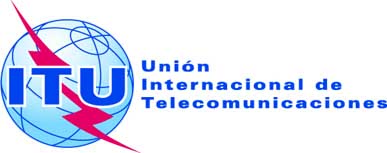 Ref.:Circular TSB 312COM 3/RH-	A las Administraciones de los Estados Miembros de la UniónTel.:
Fax:
Correo-e:+41 22 730 5887
+41 22 730 5853
tsbsg3@itu.int Copia:-	A los Miembros del Sector UIT-T;-	A los Asociados del UIT-T;-	A las Instituciones Académicas del UIT-T;-	Al Presidente y a los Vicepresidentes de la Comisión de Estudio 3;-	Al Director de la Oficina de Desarrollo de las Telecomunicaciones;-	Al Director de la Oficina de RadiocomunicacionesAsunto:Aprobación de la Nueva Recomendación UIT-T D.98, la Recomendación revisada UIT-T D.99 y el nuevo anexo B a la Recomendación UIT-T D.156